 	Birželio 2 dieną, Alytaus Likiškėlių progimnazija dalyvavo nacionalinėje iniciatyvoje “Šok į tėvų klumpes”, kurią organizuoja Lietuvos neformaliojo švietimo centras. Ši iniciatyva skirta skatinti tėvų indėlį į mokinių profesinį veiklinimą, atveriant savo darbovietės duris moksleiviams. Džiugu, kad atsiliepė ne tik tėvai, bet ir mokinių seneliai/močiutės, buvę progimnazijos mokiniai ir padovanojo vizitus į įstaigas ir įmones.  	1a klasės mokiniai turėjo galimybę aplankyti įmonėnę UAB ,,Haltex“, užsiimančią sportinių drabužių gamyba ir jų realizavimu rinkoje. Mokiniai pamatė visą procesą ir buvo supažindinti su visų skyrių darbu nuo produkto užsakymo iki jo pagaminimo ir pardavimo. Džiugu, kad ši draugiška įmonė leido mokiniams prisiliesti prie jų darbo - patys aktyviausi ir drąsiausi mokiniai galėjo net pabandyti programuoti jų darbo vietoje. Įmonė suteikė žinių ne tik apie patį darbą, tačiau papasakojo ir apie darbuotojų motyvacinę sistemą, kuri yra labai svarbi kiekvienam dirbančianjam.  2a ir 6a klasės mokiniai turėjo galimybę iš arčiau susipažinti su dar viena didele gamybine įmone Alytuje UAB „Jakobsen home Co”, gaminančia baldus. Čia mokiniai turėjo taip pat galimybę susipžinti su visu baldų “gimimo” procesu: gamybos, siuvimo, surinkimo, dažymo, pakavimo ir jų realizavimo rinkai. Mokinius stebino, kad dauguma procesų čia daro nebe žmonės, o robotizuotos darbo vietos.  2b ir 8b klasės mokiniai buvo pakviesti susipažinti su  AB „Astra” įmonės veikla. „Astra“ – viena seniausių metalo apdirbimo sektoriaus įmonių ne tik Lietuvoje,  bet ir Europoje, gaminanti didžiausias talpyklas bei slėginius indus regione ir produkciją eksportuojanti į daugybę Europos ir pasaulio šalių. Mokiniai, lydimi po įmonės darbų sektorius, stebėjo kasdienio darbo procesą, išsiaiškino kokių profesijų žmonės dirba šioje gamykloje. Smalsiai apžiūrinėjo gaminius, uždavė daugybę klausimų.5a klasės mokiniai turėjo puikią galimybę iš arčiau pamatyti Alytaus apskrities S. Kudirkos ligoninės laboratorijos darbą ir susipažinti su medicinos biologo profesija. Mokiniai čia pasijautė tarsi tyrėjai, nes galėjo stebėti pro tikrą medicinį mikroskopą, buvo supažindinti su visa reikalinga darbo įranga medicinos biologo darbe. 5b klasės mokiniams duris atvėrė Alytaus STEAM centras, kuriame šio centro vadovė labai įdomiai papasakojo apie Alytaus kolegiją, kokias galima čia įgyti specialybes, aprodė auditorijas, kur vyksta studentų užsiėmimai. Taip pat mokiniai apsilankė STEAM laboratorijose susipažino su jų veikla. Penktokai gavo kvietimą rudenį laboratorijose užsiimti rimtesniais tyrimais. 	6b klasės mokiniai susipažino su taip pat labai svarbiu darbu ir aplankė asociaciją, gyvūnų prieglaudą „Keturkojo viltis”. Čia mokiniai susipažino ne tik su savanoriais, kurie kasdien rūpinasi, maitina, vedžioja šuniukus, tačiau ir su daugybe vienišų ir gyvenimo nuskriaustų gyvūnų. Atvežę šuniukams dovanų - maisto, kiekvienas norintis galėjo čia ir dabar prisidėti prie savanorystės - jiems buvo leista pavedžioti šuniukus. Neretas susimąstė, kad norėtų ir jie globoti gyvūnus ar tapti vieno iš jų naujuoju šeimininku. 8a klasės mokiniai turėjo puikią galimybę susipažinti su verslo subtilybėmis ir buvo pakviesti pasisvečiuoti  restorane „Coco Lounge”. Šio restorano vadovė ir verslo įkūrėja daug papasakojo apie verslą maitinimo srityje ir darbo specifiką. Supažindino kokių sričių darbuotojai čia dirba. Vadovė mielai pasidalijo patarimais, ko reikia, kad bet kokia veikla būtų sėkminga, nes verslas tai nėra lengvai uždirbami pinigai. Visų pirma tai darbas, užsispyrimas, nuolatinis tobulėjimas ir svarbiausia - tikėjimas savimi. Tad esame dėkingi visiems, kurie atsiliepė ir mielai pakvietė susipažinti su savo darbu ir profesija. Juk sėkmingas pasiruošimas gyvenimui, profesijos pasirinkimas ir asmens karjera yra ne tik mokinio, bet ir jį supančių asmenų rūpestis.Karjeros specialistė Virginija Kamandulė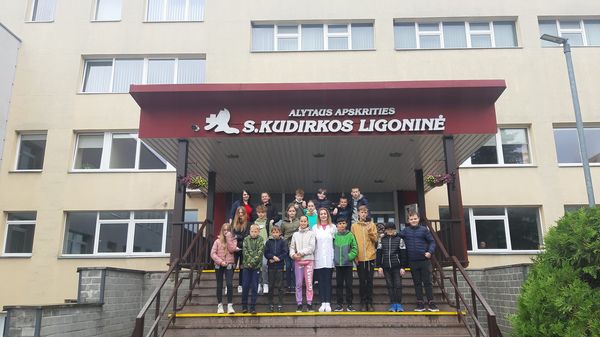 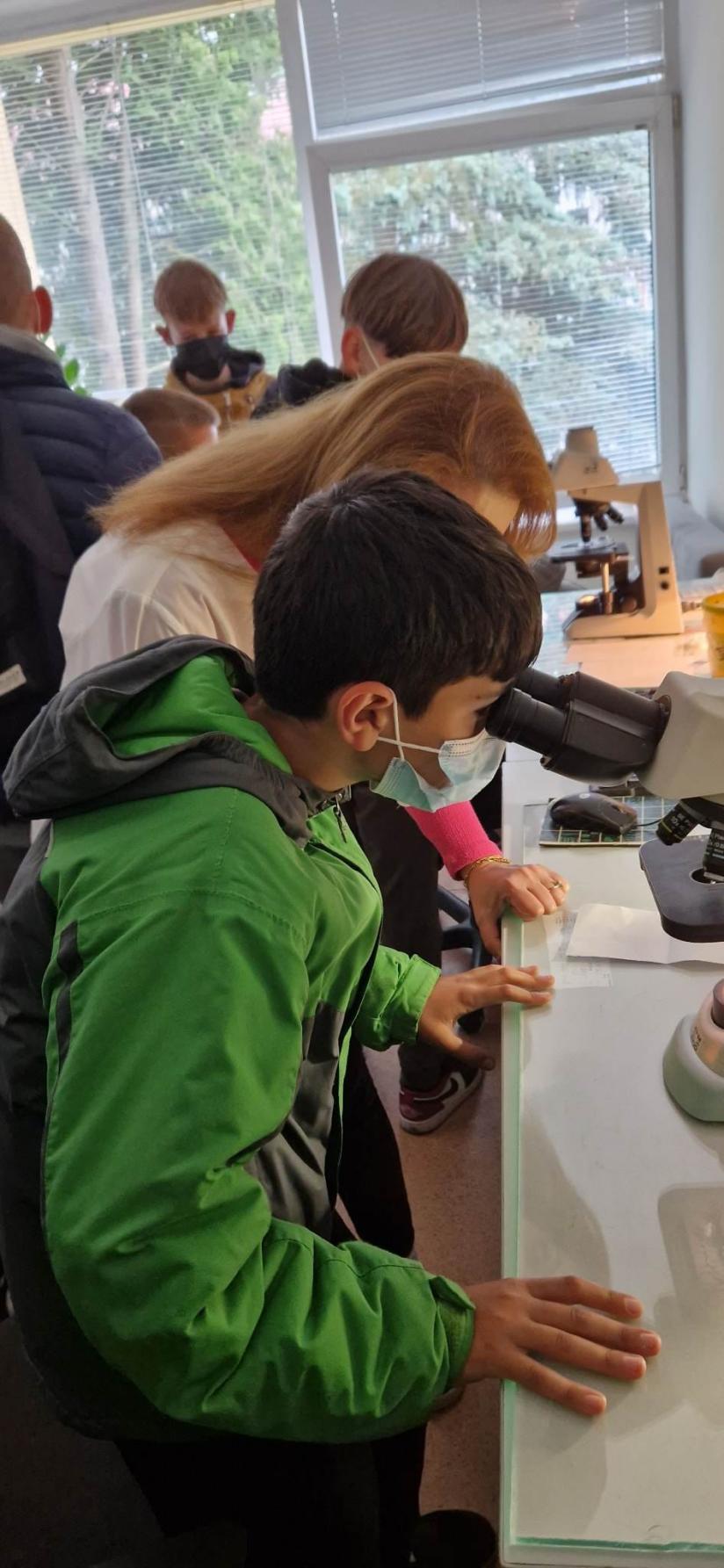 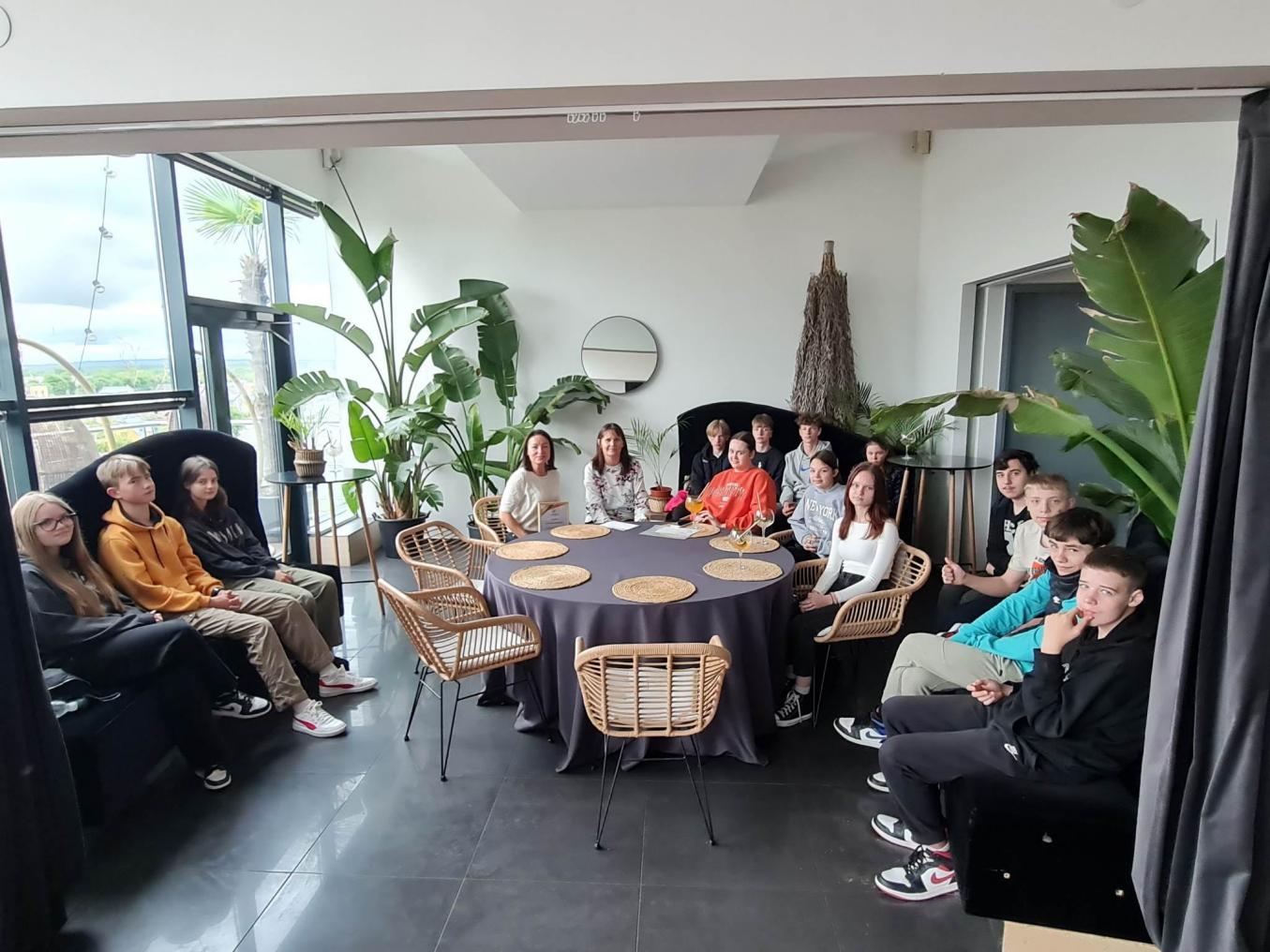 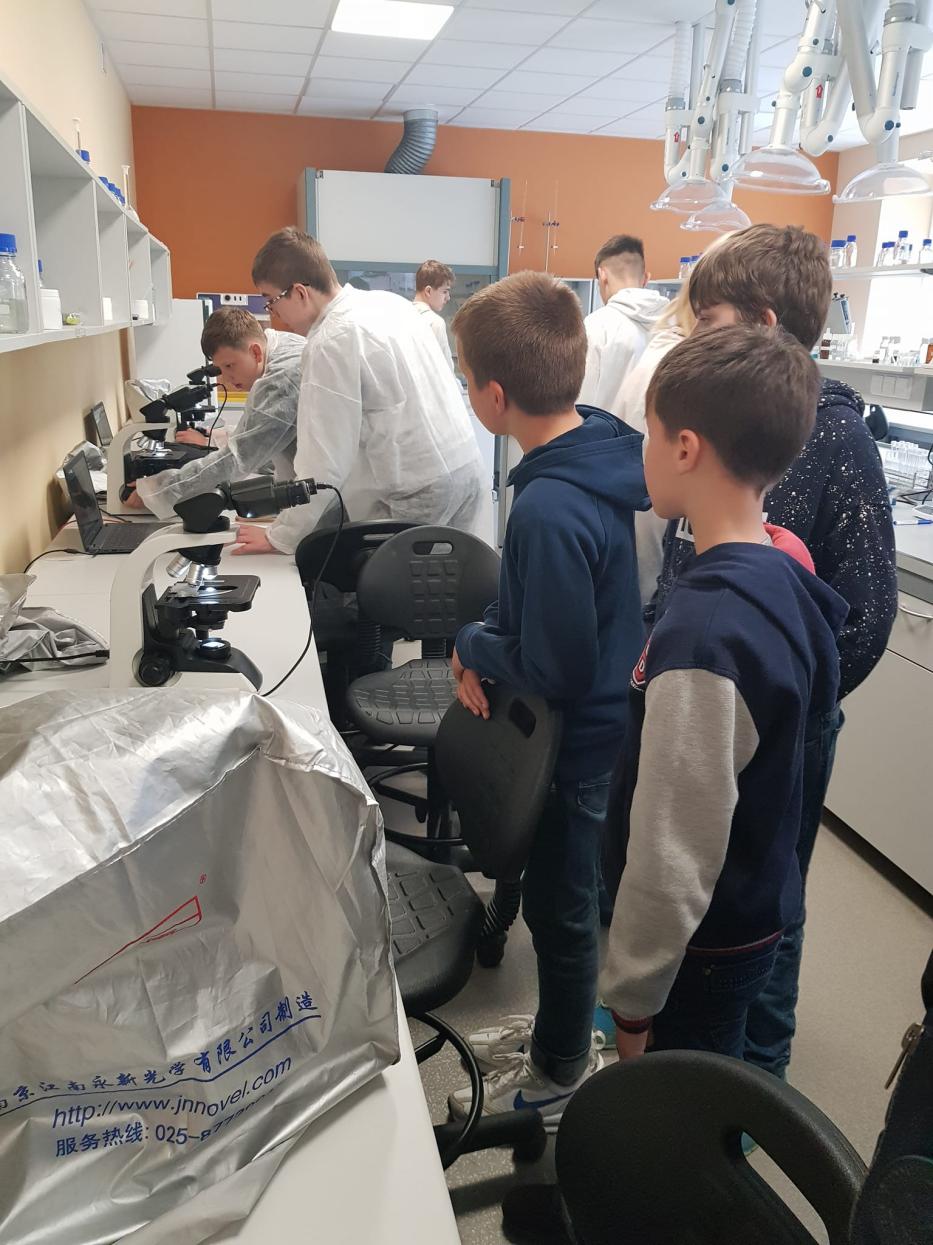 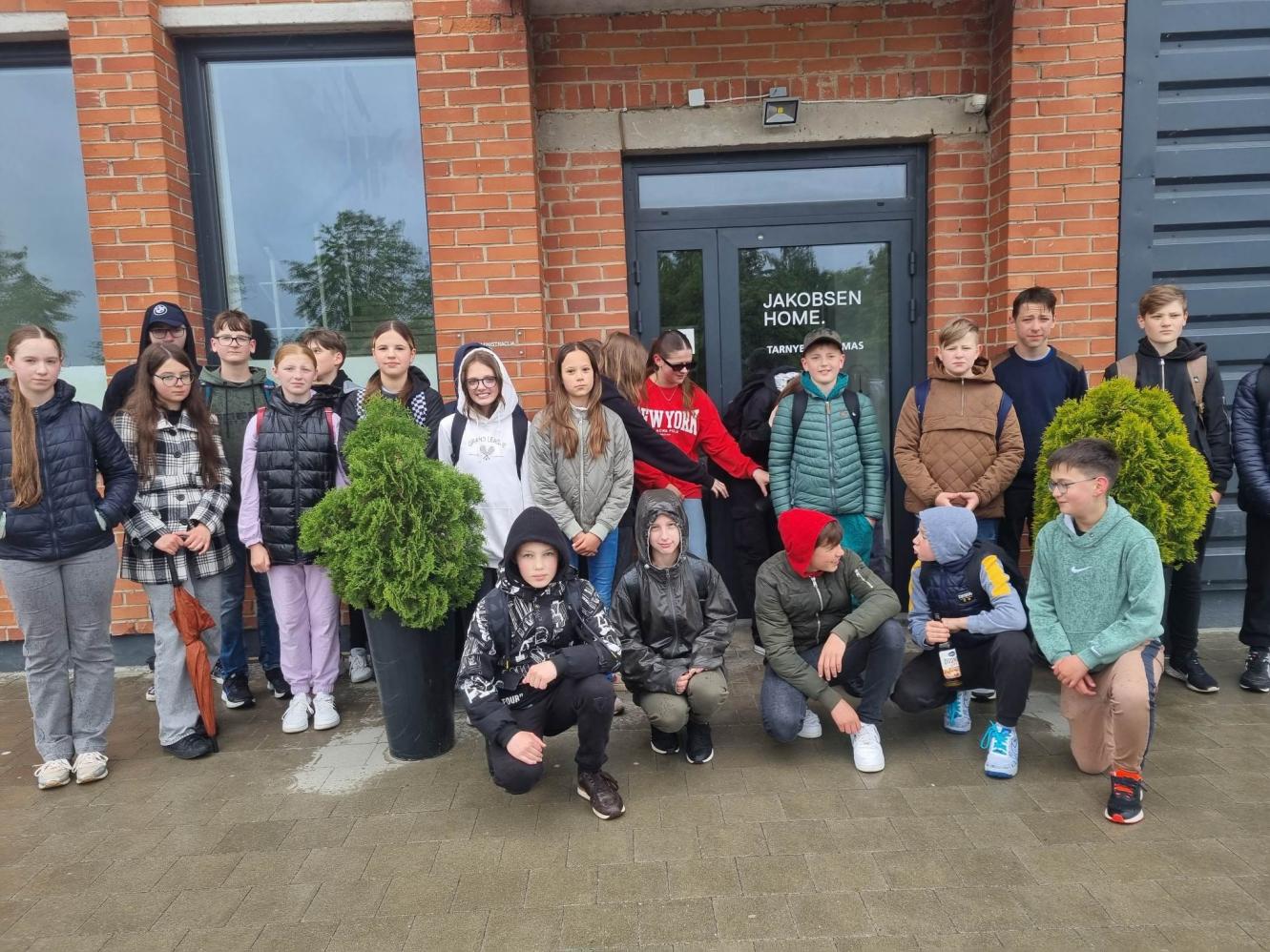 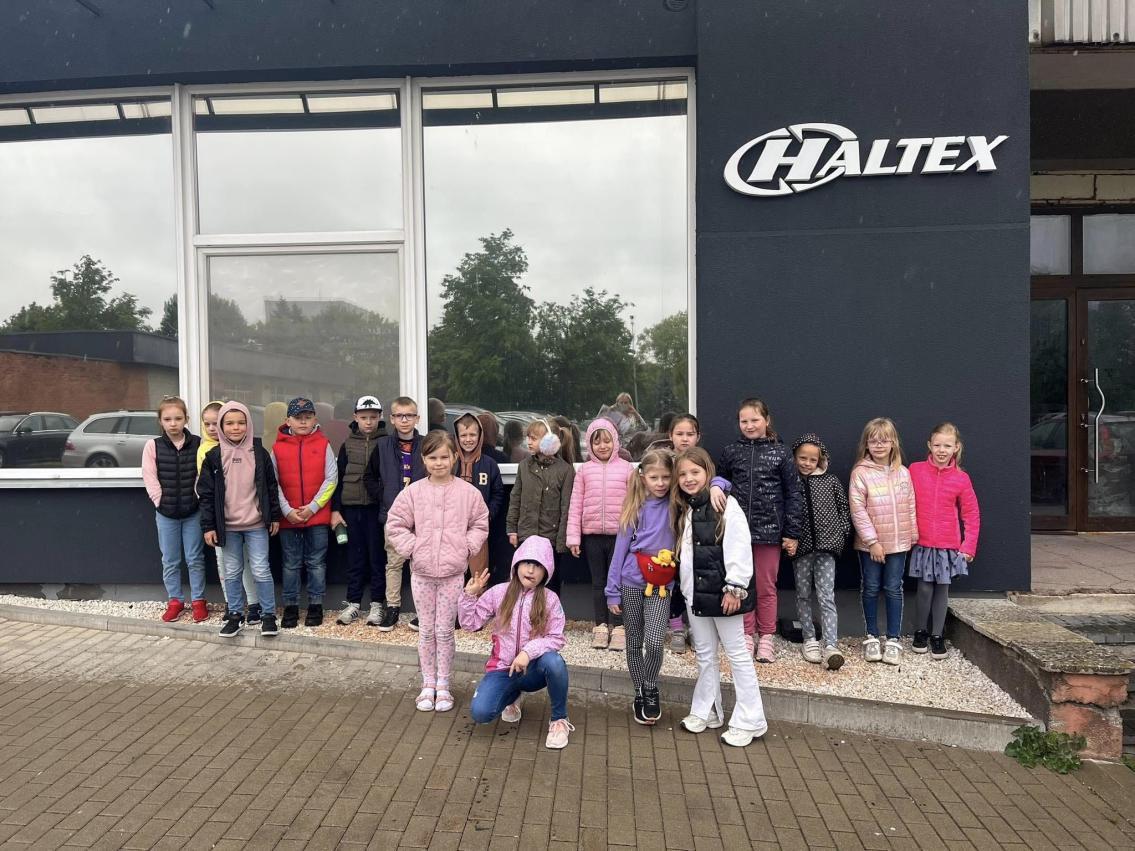 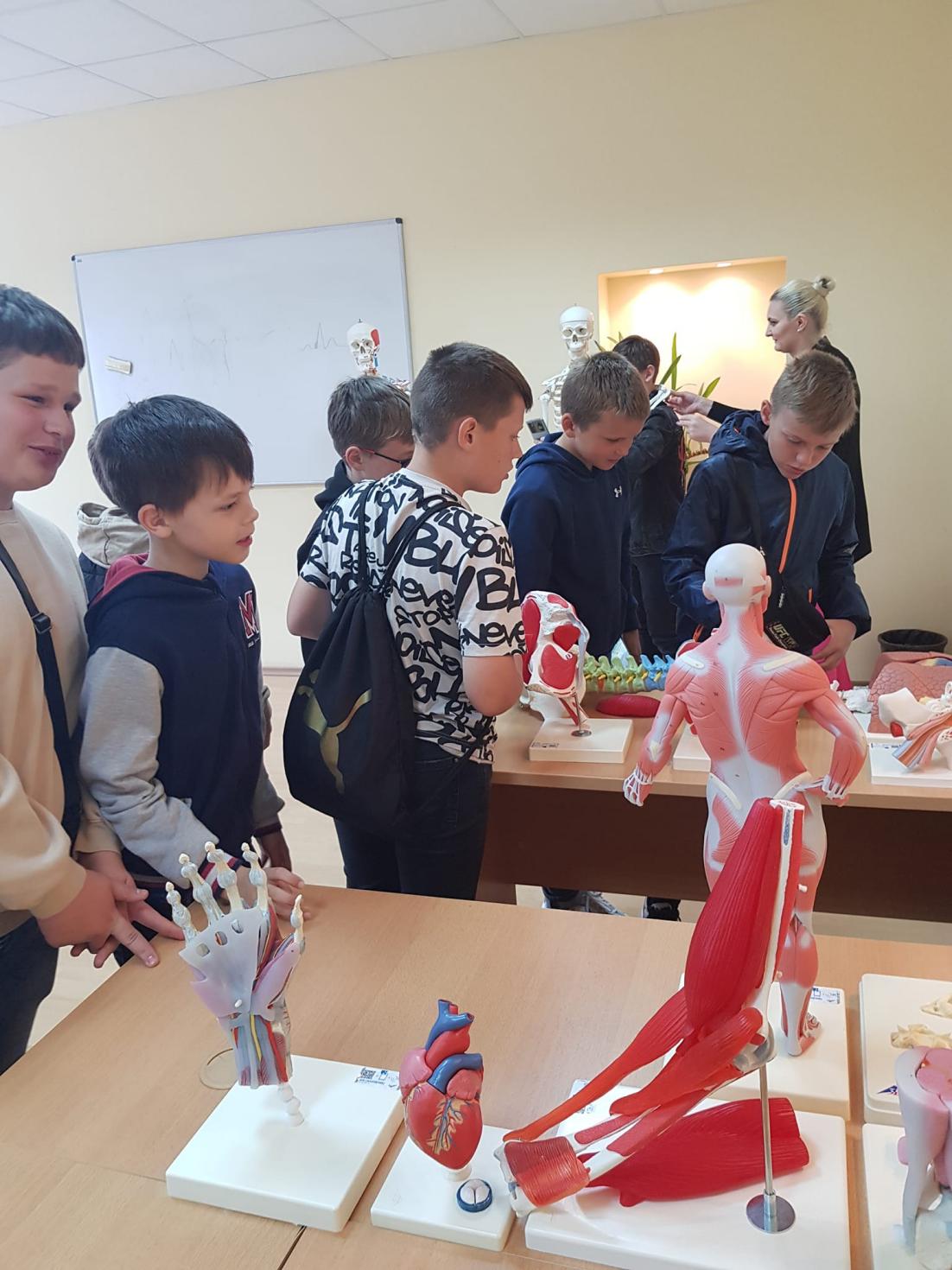 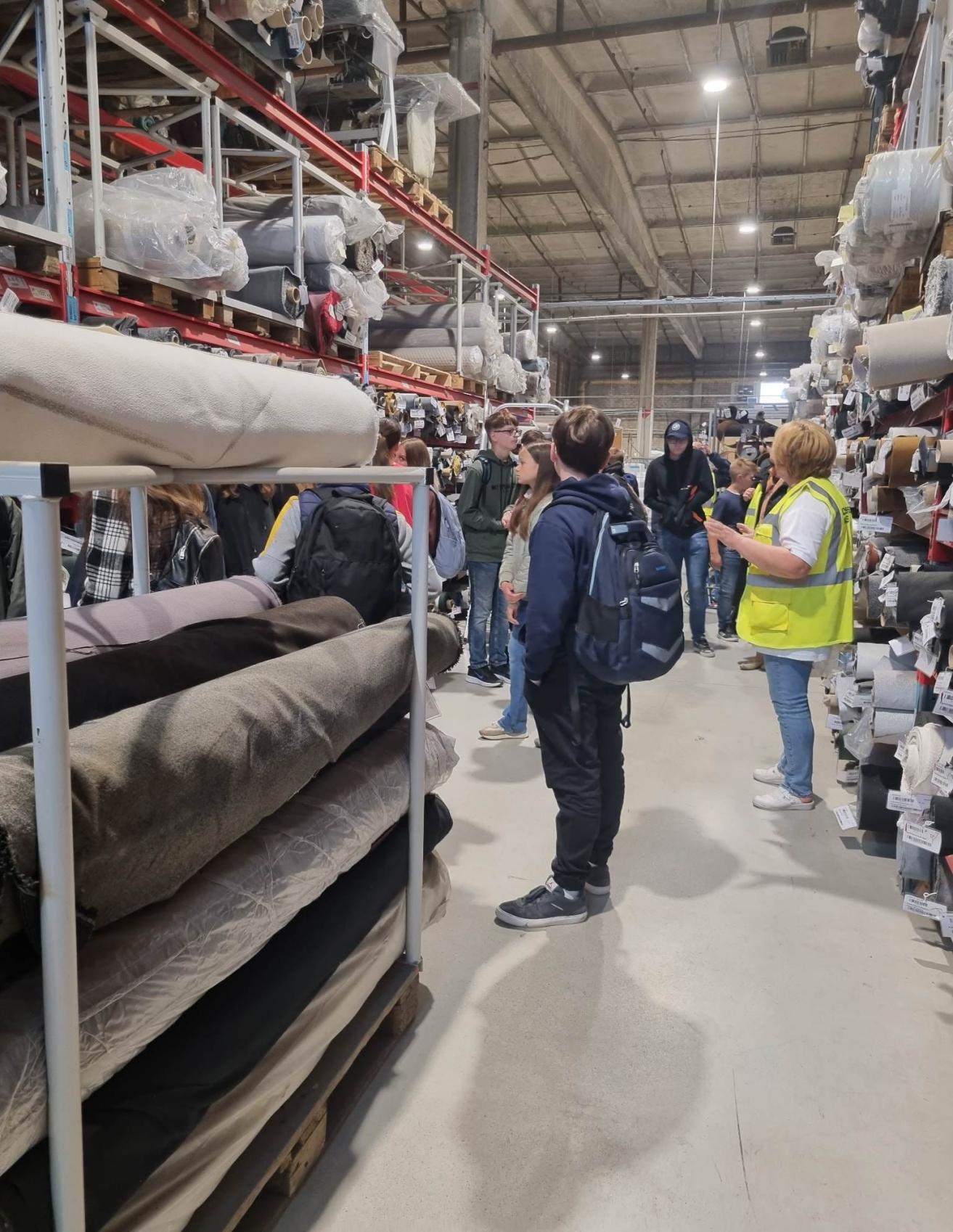 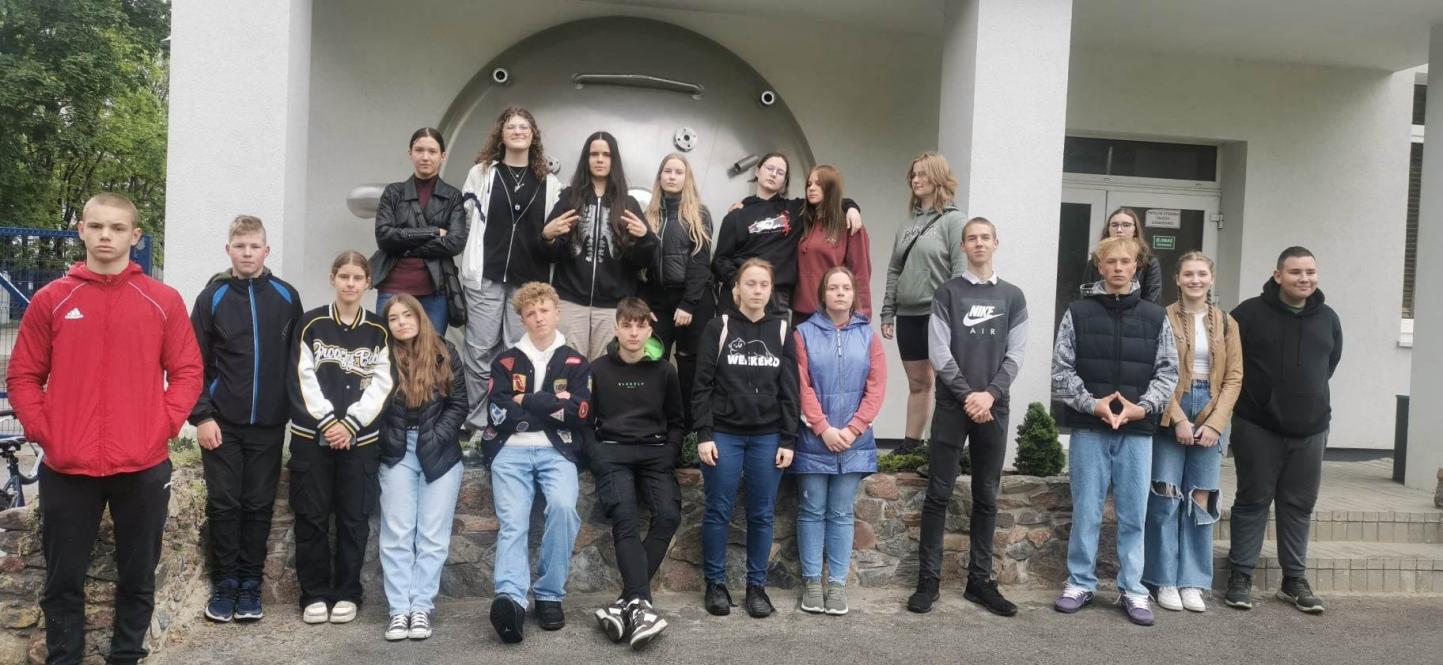 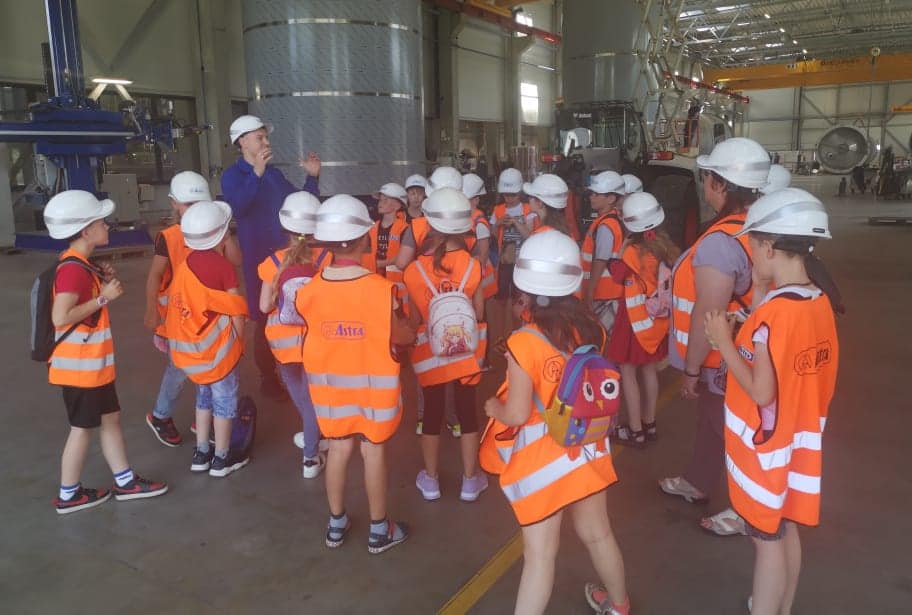 